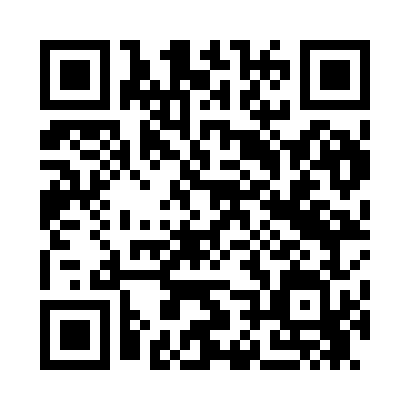 Prayer times for Soena, EstoniaWed 1 May 2024 - Fri 31 May 2024High Latitude Method: Angle Based RulePrayer Calculation Method: Muslim World LeagueAsar Calculation Method: HanafiPrayer times provided by https://www.salahtimes.comDateDayFajrSunriseDhuhrAsrMaghribIsha1Wed2:485:181:076:228:5811:202Thu2:475:151:076:249:0111:213Fri2:465:131:076:259:0311:224Sat2:455:111:076:269:0511:235Sun2:445:081:076:279:0711:236Mon2:435:061:076:299:0911:247Tue2:425:041:076:309:1211:258Wed2:415:011:076:319:1411:269Thu2:404:591:076:329:1611:2710Fri2:394:571:076:349:1811:2811Sat2:384:551:076:359:2011:2912Sun2:374:521:076:369:2211:3013Mon2:374:501:076:379:2411:3114Tue2:364:481:076:389:2611:3215Wed2:354:461:076:409:2811:3216Thu2:344:441:076:419:3011:3317Fri2:334:421:076:429:3311:3418Sat2:334:401:076:439:3411:3519Sun2:324:381:076:449:3611:3620Mon2:314:371:076:459:3811:3721Tue2:304:351:076:469:4011:3822Wed2:304:331:076:479:4211:3923Thu2:294:311:076:489:4411:3924Fri2:294:301:076:499:4611:4025Sat2:284:281:076:509:4811:4126Sun2:274:261:086:519:4911:4227Mon2:274:251:086:529:5111:4328Tue2:264:231:086:539:5311:4429Wed2:264:221:086:549:5411:4430Thu2:254:211:086:559:5611:4531Fri2:254:191:086:559:5811:46